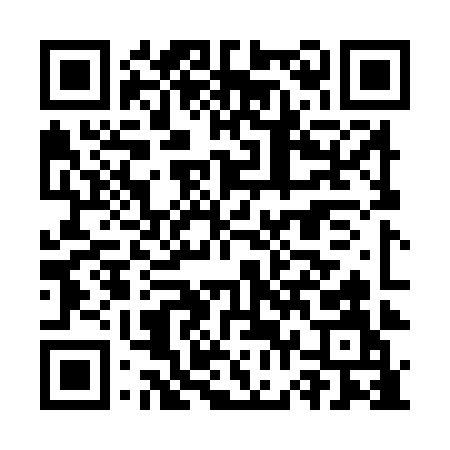 Prayer times for Mekane Selam, EthiopiaWed 1 May 2024 - Fri 31 May 2024High Latitude Method: NonePrayer Calculation Method: Muslim World LeagueAsar Calculation Method: ShafiPrayer times provided by https://www.salahtimes.comDateDayFajrSunriseDhuhrAsrMaghribIsha1Wed4:546:0712:223:356:377:462Thu4:536:0612:223:366:377:473Fri4:536:0612:223:366:387:474Sat4:526:0612:223:376:387:475Sun4:526:0512:223:376:387:476Mon4:516:0512:223:386:387:487Tue4:516:0512:213:386:387:488Wed4:506:0512:213:396:387:489Thu4:506:0412:213:396:397:4910Fri4:506:0412:213:396:397:4911Sat4:496:0412:213:406:397:4912Sun4:496:0412:213:406:397:5013Mon4:486:0312:213:416:397:5014Tue4:486:0312:213:416:407:5015Wed4:486:0312:213:416:407:5116Thu4:476:0312:213:426:407:5117Fri4:476:0312:213:426:407:5118Sat4:476:0212:213:436:407:5219Sun4:476:0212:213:436:417:5220Mon4:466:0212:223:436:417:5221Tue4:466:0212:223:446:417:5322Wed4:466:0212:223:446:417:5323Thu4:466:0212:223:456:427:5324Fri4:466:0212:223:456:427:5425Sat4:456:0212:223:456:427:5426Sun4:456:0212:223:466:427:5427Mon4:456:0212:223:466:437:5528Tue4:456:0212:223:476:437:5529Wed4:456:0212:223:476:437:5630Thu4:456:0212:233:476:447:5631Fri4:456:0212:233:486:447:56